Общероссийская практика мониторинга сети «Интернет» и атаки БПЛА на территории Смоленской области в октябре-ноябре 2023 года показали, что в СМИ, мессенджере «Телеграмм» и социальных сетях имеются каналы и публикации, распространяющие информацию и материалы, связанные с действиями вражеских БПЛА, которые могут породить панику среди населения, дискредитируют Вооруженные Силы Российской Федерации либо могут раскрыть тактику, расположение средств противовоздушной обороны, подтвердить координаты месторасположения предполагаемых стратегически значимых целей, что создает угрозу безопасности.Прокуратура Новодугинского разъясняет о возможных негативных последствиях видео, фотосьемки работы правоохранительных органов и средств противовоздушной обороны в связи с атаками БПЛА, о недопустимости их распространения, в том числе в сети «Интернет», вреде, который могут нанести комментарии и публикации, раскрывающие места подавления БПЛА, ответственности за совершение данных действийЗа публичное распространение под видом достоверной заведомо ложной общественно значимой информации, в том числе об обстоятельствах, представляющих угрозу жизни и безопасности граждан, предусмотрена административная и уголовная ответственность.Рекомендуем представителям СМИ, блогосферы, а также гражданам воздержаться от распространения недостоверной информации.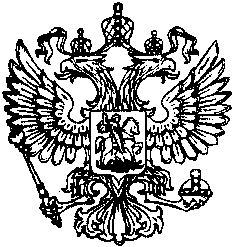 ПРОКУРАТУРА РОССИЙСКОЙ ФЕДЕРАЦИИПрокуратура Смоленской области        Прокуратура Новодугинского района